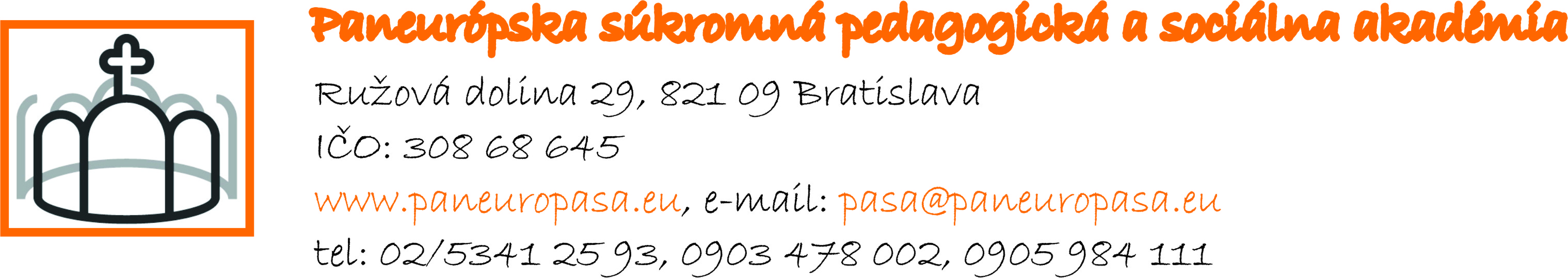 ZOZNAM PRIJATÝCH ŽIAKOV PRE ŠKOLSKÝ ROK 2019/2020pre študijný odbor 7649 M Učiteľstvo pre materské školy a vychovávateľstvokoloVysvetlivky:PU – prijatí uchádzačiNU – neprijatí uchádzačiA – absentovaliPoradové čísloKód žiakaPočet získaných bodovKód prijatia1190262PU2190150PU